MINISTERIO DE EDUCACIÓN SUPERIOR UNIVERSIDAD DE CIENCIAS MEDICA DEPARTAMENTO DE PREPARACION PARA LA DEFENSA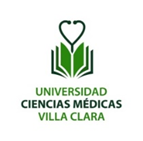 PLAN DE TRABAJO METODOLÓGICO 2024                                                                                                                                    Aprobado por: Lic . Milagros Roques Falcón                                                                                                                               Jefe Departamento PPDDPPD- Departamento de Preparación para la Defesa Villa Clara, Cuba2024INTRODUCCIÓN. En las instituciones de Educación Superior, adscriptas al Minsap, se iniciará el curso académico 2024 en el contexto de una compleja situación económica a nivel nacional e internacional, lo que demanda una mejor planificación y organización, así como, un mayor control de los procesos para garantizar la calidad en la formación en cada escenario docente y aprovechar al máximo los recursos disponibles.En el año 2024 la Educación Superior tendrá ingresos de nuevos estudiantes en dos momentos: un curso 2024, que inicia 15 de enero y concluye 19 de octubre del 2024 y otro curso 2024-2025, para nuevo ingreso el cual  comienza el 2 de septiembre del 2024 y concluye el 19 de julio 2025 y para continuantes: de segundo al año terminal de todas las carreras, que inicia el 4 de noviembre 2024 y culmina 19 de julio 2025. Este nuevo curso académico 2024 implica realizar ajustes curriculares en todos años académicos, excepto la práctica preprofesional, específicamente en las asignaturas de Formación General, los que se realizarán de la siguiente manera: Planificar para las asignaturas de la disciplina de Preparación para la Defensa una frecuencia presencial y una a distancia. Planificar en la modalidad de educación a distancia las asignaturas de la disciplina de Educación Física. Los cursos propios y optativos/electivos se desarrollarán en la modalidad de educación a distancia. El calendario académico abarca un total de 34 semanas lectivas, descontando las de receso docente, cada periodo tiene 17 semanas, de ellas 14 lectivas y tres de exámenes finales. Se planifica en el mes de agosto las vacaciones de verano, comenzando el 26 de agosto para garantizar las 34 semanas del curso.A pesar de estas modificaciones, el curso académico 2024 mantiene como premisas fundamentales garantizar la calidad, la eficiencia y el rigor del proceso docente educativo, fortalecer la enseñanza de los métodos clínico y epidemiológico, la formación integral de los estudiantes, potenciar el trabajo político ideológico con los estudiantes, profesores y trabajadores, cumplimiento de los acuerdos emanados del X Congresos de la FEU de cada universidad así como el enfrentamiento a las manifestaciones de indisciplinas e ilegalidades y el fortalecimiento de los valores. Para la proyección del trabajo metodológico se tuvo en cuenta: Documentos rectores del trabajo metodológico y de la política educacional universitaria 	Resultados de los análisis del cumplimiento de los objetivos de las asignaturas del año 2023 El TPI y su concepción desde la clase. Insuficiencias metodológicas que se presentan en la enseñanza de la preparación para la defensa.  Líneas de trabajo metodológico de la UCM, la Facultad de Medicina y del DPPD Transformaciones ocurridas en el proceso de formación del personal docente (implementación del Plan E) El plan de trabajo metodológico se estructura en: problemas, líneas de trabajo, objetivos generales y específicos y actividades que den respuesta a las necesidades sentidas y diagnosticadas del claustro de profesores en su doble subordinación en el orden docente-metodológico, al colectivo del DPPD y al colectivo de las carreras donde imparten las asignaturas.II- PRINCIPALES PROBLEMAS METODOLÓGICOS DIAGNOSTICADOS Existen insuficiencias teórico metodológicas en el desarrollo de las Formas de Organización de la Enseñanza (FOE) como categoría didáctica del proceso docente educativo que limitan la calidad de la formación del profesional ……..1-Insuficiencias en el enfoque integral del trabajo educativo, político e ideológico  atendiendo a las potencialidades de los componentes didácticos en el tratamiento en las asignaturas de Formación General. 2. Deficiencias en  la didáctica específica en el tratamiento de los componentes del PDE: la preparación de la asignatura y su expediente, el uso de los recursos educativos y los entornos virtuales  así como el desarrollo de los sistemas de evaluación con énfasis en el diseño de proyectos de exámenes. 3. Deficiencia en el aprovechamiento de las asignaturas en la modalidad virtual por parte de los estudiantes  y docentes en consecuencia con las demandas y condiciones en que se desarrolla la educación  técnica y superior.III- OBJETIVO GENERAL: Perfeccionar desde el componente docente-metodológico y científico, la preparación de los docentes que imparten las asignaturas de Formación general  para desarrollar un proceso docente-educativo de alta calidad mediante la integración de la didáctica con el trabajo político-ideológico  y el uso de los recursos educativos en los entornos virtuales en consecuencia con las demandas y condiciones en que se desarrolla la educación  técnica y superior.IV- LÍNEAS FUNDAMENTALES PARA EL TRABAJO METODOLÓGICO DEL DEPARTAMENTO DE FORMACION GENERAL Perfeccionamiento del trabajo político ideológico y de Educación en Valores en las asignaturas   Perfeccionamiento del proceso docente-educativo teniendo en cuenta las trasformaciones actuales para la universidad.Perfeccionamiento del proceso docente-educativo haciendo énfasis en  los recursos educativos y los entornos virtuales. V- OBJETIVOS ESPECÍFICOS -Asegurar la preparación de los docentes del DPPD, en el enfoque integral del trabajo educativo, político e ideológico  atendiendo a las potencialidades de los componentes didácticos en el tratamiento en las asignaturas de Formación General mediante diferentes actividades metodológicas dirigidas al perfeccionamiento de la enseñanza  técnica y superior y la labor educativa en las diferentes carreras.- Perfeccionar la preparación metodológica en el tratamiento de los componentes del PDE: la preparación de la asignatura y su expediente, el uso de los recursos educativos y los entornos virtuales  así como el desarrollo de los sistemas de evaluación con énfasis en el diseño de proyectos de exámenes. VII- LÍNEA DE TRABAJO METODOLÓGICO “PERFECCIONAMIENTO DEL PROCESO DOCENTE- EDUCATIVO TENIENDO EN CUENTA LAS TRASFORMACIONES ACTUALES PARA LA UNIVERSIDAD”  VII-1: LÍNEA DE TRABAJO METODOLÓGICO “INTEGRACIÓN DE LA VIRTUALIDAD Y LA PRESENCIALIDAD EN LA DOCENCIA” TAREAS DE PLANIFICACIÓN DOCENTE:Primer Período: (17 semanas + 1 semana de receso docente) Inicio: 15 de enero 2024. Final: 18 de mayo  2024. Primera convocatoria: 29 abril  al 4 de mayo 2024. Segunda convocatoria: 6 al 11 de mayo 2024 Tercera convocatoria: 13 al 18 de mayo 2024 Organización del segundo periodo: 20 de mayo al 5 de octubre del 2024 Segundo Período: (17 semanas + 1 semana de receso docente). Cierre del curso y graduación: octubre 2024 RECESOS ACADÉMICOS: Homenaje a la Victoria de Playa Girón: 15 al 20 de abril 2024. VIII-ACTIVIDADES DE CONTROLControles al proceso docente- educativo SISTEMA DE TRABAJO DEL DEPARTAMENTO TRABAJO DOCENTE–METODOLÓGICO. El trabajo docente- metodológico garantiza el perfeccionamiento de la actividad docente-educativa mediante la utilización de los contenidos más actualizados de las Ciencias Pedagógicas y las ciencias particulares correspondientes. Para el desarrollo del trabajo docente-metodológico del departamento se plantea desarrollar espacios que propicien el diálogo académico, el debate, el intercambio de experiencias en el ámbito didáctico, metodológico y educativo para la propuesta de nuevas soluciones para el perfeccionamiento del proceso docente educativo. Estos espacios lo constituyen:A.-Trabajo Metodológico Individual:  El trabajo metodológico individual incluirá: Estudio de los documentos que avalan el trabajo de planificación para el trabajo docente y metodológico para el inicio del curso 2024: Calendarios por años académicos, horarios, balance y calendario de evaluaciones,  P1 de las asignaturas por años. Estudio de los documentos normativos: Planes de estudios, resoluciones e indicaciones del MINSAP, MES, MINED y FAR, en correspondencia con las formaciones existentes.Resolución 47/2022 del MES.  Resolución 80/2022 del MES. Resolución 119/2021 del MES Resolución 34/2020 del Ministro de Salud Pública Resolución 132/2020 del Ministro de Salud Pública.  Resolución 29/2015 del MINSAP sobre los exámenes estatales Resolución 550/2015 del MINSAP sobre el Internado vertical.  Resolución 60 de la Contraloría General de la República. Resolución 512/2013 de la Contraloría General de la República. Objetivos de trabajo del MINSAP para el año 2023. Transformaciones necesarias en el Sistema de Salud Pública. Programa del Médico y Enfermera de la Familia.  Auto preparación del profesor y consolidación en actividades a nivel del departamento: (Se incluyen estos temas en el punto de trabajo metodológico en las reuniones metodológicas). B- Trabajo docente metodológico colectivoReunión docente metodológica Objetivos: Debatir temas vinculados a deficiencias y objetivos metodológicos para este curso propiciando la toma de decisiones para el mejor desarrollo del P.D.E.PLAN  DE TEMAS PARA REUNIÓN  DOCENTE METODOLÓGICOS DEL I PERIODO. CURSO 24Clases Metodológicas: 1er Periodo. Taller docente Metodológico del 1er Periodo. ARTÍCULO 56: El taller docente metodológico es el tipo de trabajo docente-metodológico que tiene como objetivo debatir acerca de una problemática relacionada con el proceso de formación y en el cual los profesores presentan experiencias relacionadas con el tema tratado. 1ER PERIODOTema: El uso de los recursos educativos en el proceso de enseñanza aprendizaje en las asignaturas de  Formación generalMes- 24 abril 2024  Responsable:. Lic.Yordanka Olano Truffín , Lic. Inés Treto Bravo    2do PERIODOTEMA. La utilización de los métodos y medios de enseñanza para favorecer un aprendizaje desarrollador en los estudiantes. Mes-  30-OCTUBRE 2024Responsable: Lic Ismenia Dominguez Hernández TRABAJO CIENTÍFICO METODOLÓGICO DEL PROFESOR Y DE LOS COLECTIVOS METODOLÓGICOS:El trabajo científico metodológico del profesor y de los colectivos metodológicos es la actividad de investigación o de desarrollo en los campos de las ciencias pedagógicas, que ellos realizan, relacionados con el proceso de formación de profesionales. Objetivo: Perfeccionar en el campo de la didáctica, el proceso docente educativo, desarrollando investigaciones, o utilizando los resultados de investigaciones que tributen a la formación integral de los futuros profesionales.Reunión científica metodológica de los departamentos y disciplinas. Objetivo: Analizar, debatir y tomar decisiones en el departamento, vinculadas a las investigaciones pedagógicas en curso.Contenido:Orientación de la realización de investigaciones pedagógicas por encargo a partir de los problemas identificados en el PDE en las carreras y departamentos.  Fecha:  29 febrero 2024Responsable: Jefe de departamentoTaller científico metodológico. Líneas de investigación del departamento( anexo 2)Objetivo: Debatir acerca de una problemática relacionada con una investigación pedagógica en curso y sobre la cual los profesores presentan experiencias relacionadas con la misma. Contenido: Rendición de cuenta de las investigaciones pedagógicas dadas por encargo en la reunión científica metodológica.y los proyectos de investigación  que continúan  Fecha: 22 mayo del 2024      Fecha:   noviembre del 2024 Responsable: Jefe de departamento, jefes de proyectos Entrega de proyectos a contratar para el año 2025 Noviembre 2024.Responsable: Jefe de departamentoSeminarios científicos-metodológicos Objetivo: Desarrollar una sesión de trabajo científico en el cual contenido responderá, en lo fundamental, a las líneas y temas de investigación pedagógica que se desarrollan en esas instancias. Contenido: Presentación de los resultados de las investigaciones pedagógicas que tributan al PDE dadas por encargo en las reuniones científicas metodológicas en el seminario científico metodológico   Fecha: diciembre 2024. Responsable: Jefe de departamentoConferencia científico metodológico de la Universidad. Evento EDUMECENTRO. Objetivo: Exponer en un evento científico los resultados de las investigaciones  pedagógica que se desarrollan en esas instancias. Contenido: Mostar los resultados de las investigaciones pedagógicas que tributan al PDE dadas por encargo en las reuniones científicas metodológicas y expuestas en el seminario científico metodológico  institucional. Fecha: Documentación que debe ser conservada, la que  permite comprobar la ejecución y calidad de las actividades y ser mostradas como evidencias, pues ellos avalan la calidad con que han sido ejecutados. Se orienta que la documentación elaborada sea depositada en fondos documentales preparados para este fin. La documentación será: El plan docente metodológico.Materiales elaborados y evidencias de todas las reuniones, talleres, seminarios y otrasactividades metodológicas realizada.Resultados de los controles a las actividades docentes realizadas.Investigaciones pedagógicas efectuadas y en desarrollo.Anexo 1 Plantilla docente del dpto. Anexo 2 Plan de Controles al Proceso Docente Educativo.Anexo 2- Plan de Ciencia y TécnicaAnexo 3-. Plan de SuperaciónI Xlll - PLAN DE TEMAS A TRATAR EN LOS COLECTIVOS DE DISCIPLINA PARA EL AÑO 20241er. COLECTIVO: Fecha: enero 10 de 2024             Aspectos a tratar: Análisis de los resultados por cada asignatura segundo periodo del año 2023. Resp: MSc Nestor García PérezBalance del trabajo metodológico del año 2023. Resp: MSc Nestor García PérezComportamiento de la implementación del Plan – E en las diferentes carreras según programas de estudio Resp: Lc Milagros Roques FalcónClase metodológica instructiva relacionada con la impartición del taller como forma de organización docente Resp : Lic. Yegney Contreras González.2do. COLECTIVO: Fecha: 14 de febrero 2024           Aspectos a Tratar Aprobación del plan de trabajo metodológico para el año 20243ro. COLECTIVO: Fecha 9 de marzo 2024            Aspectos a tratar: Análisis de los resultados de la Primera Rotación Estomatología y Tecnología Resp: Milagros Roques FalcónEl trabajo con el grupo científico estudiantil. Responsable: Lic. Ángela de la Torres Alfonso 4to. COLECTIVO: Fecha: 10 de abril 2024            Aspectos a tratar: Precisiones sobre el trabajo con los alumnos ayudantes. Responsable: Lic. Yegney Contreras GonzálezAnálisis de los resultados de la Primera Rotación Medicina 5 to año Resp: Lic. Ángela de la Torres Alfonso 5to. COLECTIVO: Fecha. 8 mayo 2024            Aspectos a tratar: Estado actual DE la vinculación semipresencial y a distancia en los diferentes tipos de clases. Resp: Zort Ángel Orozco García Análisis de los resultados de la Primera Rotación Técnico Superior Ciclo Corteo Enfermería Resp: Zuleika Villa Vicencio Gallego6to. COLECTIVO: Fecha. 12 junio 2024            Aspectos a tratar: Distribución de la docencia para el Segundo Periodo Resp: Milagros Roques FalcónOrientaciones sobre el P_1 Y P-47mo COLECTIVO: septiembre 11 2024Análisis y evaluación de las asignaturas Resp: Profesores principales de las asignaturas Balance del primer periodo del trabajo metodológico   Resp: MSc Nestor García Pérez  8vo COLECTIVO: 9 octubre 2024 Análisis de los resultados de las rotaciones de Estomatología, Enfermería, Tecnología y Medicina Resp: Milagros Roques FalcónInstruir metodológicamente a los docentes en el desarrollo de la clase encuentro en sus tres momentos de consolidación evaluación y orientador. Resp: Zort Ángel Orozco GarcíaChequeo del cumplimiento de las actividades metodológicas en Facultad de Sagua la Grande Chequeo del cumplimiento de las actividades metodológicas en la CUM de Placetas9no COLECTIVO: 14 noviembre 2024Chequeo del cumplimiento de las actividades metodológicas en Facultad de Santo Domingo 10mo COLECTIVO: 4 diciembre 2024- Chequeo del cumplimiento de las actividades metodológicas en la CUM de Remedio Reserva La forma de evaluación del plan será sistemáticamente a través del control de sus actividades en reuniones de trabajo del departamento y a través de los balances.ANEXO1- PLANTILLA DOCENTE DEL  DEPARTAMENTO DE FORMACIÓN GENERAL Claustro por Grado CientíficoEscenarios donde se desarrolla el Proceso Docente del DepartamentoFacultad de Ciencias Médicas. -Sagua la Grande. Villa ClaraPoliclínico MAP --Sagua la Grande . Villa ClaraAsignaturas que imparte el Departamento.  Enseñanza profesionalDisciplina Preparación para la defensa I, II,IIIen Plan E.Educación física I, II, III, IVMetodología de la Investigación (Serv. FarmaciaTalleres de proyectos Enseñanza Técnica Español - Literatura MatemáticaEducación física Formación cuidadana para la defensa Titulares: 0Auxiliares: 6Asistentes: 14Instructoras: 3Los adjuntos pertenecen a:Elaborado: MSc. Nestor A García Pérez	Jefe de Disciplina DPPDNO.  OBJETIVOSACTIVIDADESFECHARESPONSABLEEJECUTORPARTICIPANTES1 Evaluar los resultados del trabajo metodológico y ofrecer precisiones para elevar los resultados del trabajo docente educativo mediante un balance del trabajo Desarrollo del Balance de Trabajo Metodológico, presentación de nuevas proyecciones de trabajo según etapa del curso escolar. 10 de enero 2024J. 	de disciplina MSc. Nestor García Pérez Docentes  2 Debatir acerca del papel que desempeñan las asignaturas Defensa Nacional y Primera Asistencia Médica en el plan de estudio para identificar sus vínculos, jerarquizando el carácter rector de la disciplina principal integradora para asegurar la formación de los modos de actuación del futuro egresado en las diferentes carrerasTaller metodológico sobre los objetivos de la asignatura Defensa Nacional y Primera Asistencia Médica en las carreras que se encuentran con modalidad del plan E10 de abril 2024J. 	de disciplina MSc.  Zort Orozco García y Lic. Yegney Contreras GonzálezDocentes  3 Debatir 	acerca 	de 	las  experiencias obtenidas con la implementación de las estrategias de aprendizaje que aseguren el trabajo con el inglés y la Lengua Materna  Taller Metodológico: “El uso de las estrategias curriculares (la Lengua Materna y el inglés) integradas a los contenidos de la Defensa Nacional y Primera Asistencia Médica12 de junio 2024J. de disciplina Lic. Ángela de la Torres Alonso Y Dra. Eneida Rodríguez Casas    Docentes 4 Intercambiar con los docentes acerca de cómo instrumentar la enseñanza semipresencial y a distancia desde las diferentes formas de enseñanza (conferencia, clases prácticas, y seminarios)Clase Metodológica Instructiva  Conferencia. La 	Preparación para la Defensa desde tiempos de paz 	como ciencia Clase AbiertaComo integrar desde lo semipresencial y a distancia una clase práctica a partir de diferentes casos de estudiosComo integrar desde lo semipresencial y a distancia un seminario a partir de los contenidos impartidos 7 de septiembre20245 de octubre20247 de octubre20247 de octubre2024J. de disciplina J. de disciplinaMSc Zort Ángel Orosco García  y MSc. Dublas O Rodríguez GarcíaMSc Medardo de Armas MSc. ArriolaDra. Eneida Rodríguez Casas y Lic.  Yegney Contreras GonzálezLic. Suleika Villavicencio Gallego y Docentes 5Construir nuevas ideas sobre cómo en las diferentes formas de organización del PDE universitario se puede hacer un TPI coherente y más efectivo mediante un taller metodológicoTaller Metodológico “Cómo integrar desde la clase de las disciplinas Defensa Nacional y Primera Asistencia Médica el trabajo político-ideológico” 18 de mayo 2024J. de disciplinaLic. María Josefa León VerasDocentes  No.Objetivos 	Actividades Fecha Responsable Ejecutor Participa 1Perfeccionamiento del taller como forma organizativa docenteClase Metodológica Instructiva 10 de enero 2024J. 	de disciplinaLic Yegney Contreras GonzálezDocentes2Perfeccionar la conferencia y el seminario sobre las TIC. Clase metodológica “ 25 de mayo 2024J. 	de disciplina Lic. Milagros Roques FalconDocentes ActividadesFechaResponsableReunión docente Metodológica2do miércoles del mes Jefe DptoReunión departamental 4to miércoles del mes Jefe DptoColectivos de año y claustrillos según planificación de las carrerasProfesores NoTemas  Metodológicos para tratar en  reunión docente metodológicaFechaResponsable1Análisis de documentos:Orientaciones  Metodológicas para el curso 2024  Disciplina Preparación para la defensa, Español y Educación Física. Generalidades sobre Plan de Trabajo Docente Metodológico.17-1-2024Lic. Yordanka Olano Truffín 2Balance  de las asignaturas .Resultados del curso 2023.-2024 14-2-2024Lic.. Yordanka Olano Truffín3La tecnología educativa en función de lograr un mayor desarrollo de recursos educativos y los entornos virtuales de enseñanza aprendizaje.20-3-2024Lic. Ines Treto Bravo4Confección de las guías de estudio como  herramienta para facilitar el aprendizaje de la asignatura . 10-4-2024Lic. Rosario Yanes Garcia.5Sistema de evaluación enseñanza técnica. El trabajo con registros de asistencia y C1.  15-5-2024Lic. Yanko Rodriguez Brito6La Tarea  evaluativa  en el proceso de ensenanza aprendizaje. 12-6-2024Lic. Yaniris Santos Fernandez7Informe final de las asignaturas garantía para evaluar la calidad del PDE.Principales dificultades. 10-7-2024Lic. Yordanka Olano TruffínModalidadTemaFechaResponsableInstructivaEl uso de los recursos educativos en el proceso de enseñanza aprendizaje en las asignaturas de  Formación general 27-MARZO 2024Lic. Esther Ribalta Garcia Abierta El uso de los recursos educativos en el proceso enseñanza aprendizaje en las asignaturas de  Formación general.26-ABRIL2024 Lic. Yanko Rodríguez Britoproyecto Tipo de investigaciónResponsableSistema de ejercicios matemáticos aplicados a la saludProyecto a contratar 2024-2026Lic. Yanko Rodriguez BritoRecursos educativos en la asignatura Trabajo médico en la comunidad Proyecto a contratar 2024-2026Lic. Yordanka Olano TruffínNoProfesoresCargo que OcupaCategoría DocenteCategoría   Científica e investigativa1Lic. Yordanka Olano TruffinJefa del Dpto.Formación GeneralAuxiliarMáster Educación Universitaria en Ciencias de la Salud2Lic. Ismenia Domínguez HernándezProfesora de Preparación para la DefensaAuxiliarMáster Educación Universitaria en Ciencias de la Salud3Lic. Inés Treto BravoProfesora de Metodología de la InvestigaciónAuxiliarMáster Educación Universitaria en Ciencias de la Salud.Investig Agregado4Lic. Esther Ribalta GarcíaProfesor de MatemáticaAuxiliarMáster Ciencia Pedagógicas5Lic. Isabel Mata FleitesProfesor de pedagogíaAsistente6Dr.C. Lourdes S. Faures VergaraProfesor de Anatomía PatológicaAuxiliarDoctora en Ciencias 7Lic. Rosario Yañez GarcíaProfesora de EspañolAuxiliarMáster 8Lic. Yanko Rodríguez BritoProfesor de MatemáticaInstructor9Lic. Yaniris Santos FernandezProfesra de Educación FísicaInstructorCategoría docenteNúmeroTitular-Auxiliar6Asistente1Instructor2TOTAL 9Categoría científica investigativa de los profesoresTotalM.S.c5Doctora en Ciencias1Con categoría investigativa 1Nombre y Apellidos Asignaturas  Categoría docente / Año de obtención Categoría académica / Año de obtención Grado científico / Año de obtención  Milagros Roques Falcon PD-I, PD-II, PD-III Prof.  Auxiliar/2018 MSc. 2023Norma Ruiz RuizPD-I, PD-II, PD-IIIProf. Auxiliar/2018MSc. 2011Yegney Contreras González PD-I, PD-II, PD-IIIProf. Auxiliar/2023Eneida Rodríguez Casas PD-I, PD-II, PD-IIIProf. Asistente/2011MSc. 2009Néstor García Pérez PD-I, PD-II, PD-IIIProf. Auxiliar/2014MSc. 2007-Ángela de la Torres AlfonsoPD-I, PD-II, PD-IIIProf. Auxiliar/2019Suleyka Villavicencio Gallego PD-I, PD-II, PD-IIIProf. Asistente/2019MSc. 2021Alfonso Franco Rodríguez  PD-I, PD-II, PD-IIIProf. Asistente/2014María Josefa León Veras PD-I, PD-II, PD-IIIProf. Asistente/2023MSc. 2008Zort Ángel Orozco GarcíaPD-I, PD-II Prof. Auxiliar/2018   MSc. 2002Medardo de Armas BernalPD-I, PD-II Prof. Asistente/2019Dublas Rodríguez GarcíaPD-I, PD-II Prof. Instructor/2018  MSc. 2007Inés Rabelo MirabalPD-I, PD-Prof. Asistente/2023  MSc. 2011María Eugenia Gallego PérezPD-I, PD-II Prof. Asistente/2023  MSc. 2011Carmen Luz Gómez PimentelPD-I, PD-II, PD-IIIProf. Asistente/2011José Manuel Artiles PD-I, PD-II, PD-IIIProf. Asistente/2010Jorge Félix Orozco RodríguezPD-I, PD-II, PD-IIIProf. Asistente/2011Jorge Luis Muñoz NegrínPD-I, PD-II, PD-IIIProf. Asistente/2011Jany González GonzálezPDI-PDII-PDIIIProf. Instructor 2023Leonardo Leiva AcebeyPDI-PDII-PDIIIProf. Asistente/2017Merly Llerena GonzálezPDI-PDII-PDIIIProf. Asistente/2017Edelmiro Hernández LegraPD-I, PD-IIProf. Instructor/ 2023Ricardo Gerada AmadorPD-I, PD-IIProf. Asistente/2019